局长信箱工作月报 （十月）一、受理情况2022年10月份，局长信箱平台共受理市民各类诉求47件，日均受理量约1.5件；截止到月报发布之日，局长信箱平台已办结47件，办结率100%。 二、办理情况局长信箱平台直接办理32件，占受理总件数的68.09%；转派承办单位15件，占受理总件数的31.91%；无逾期办理情况。三、热点问题10月份信件内容主要涉及：交通违章、户籍户政业务咨询、网络诈骗、举报投诉、意见建议、其它求助等。疫情防控期间　　郑州市对机动车违反尾号限行规定的　　交通违法行为暂不处罚　　为保障当前广大市民复工复产的出行需求，经郑州市政府同意，在疫情防控期间，郑州市全域内对违反机动车尾号限行规定的交通违法行为暂不处罚，何时恢复常态化管理措施另行发布。　　郑州交警呼吁广大交通参与者守法出行，文明出行，看灯行止，各行其道，不随意停车，不酒后驾驶，不超员超载超速，共同营造安全有序的交通环境。　　郑州市公安局公安交通管理局2022年11月8日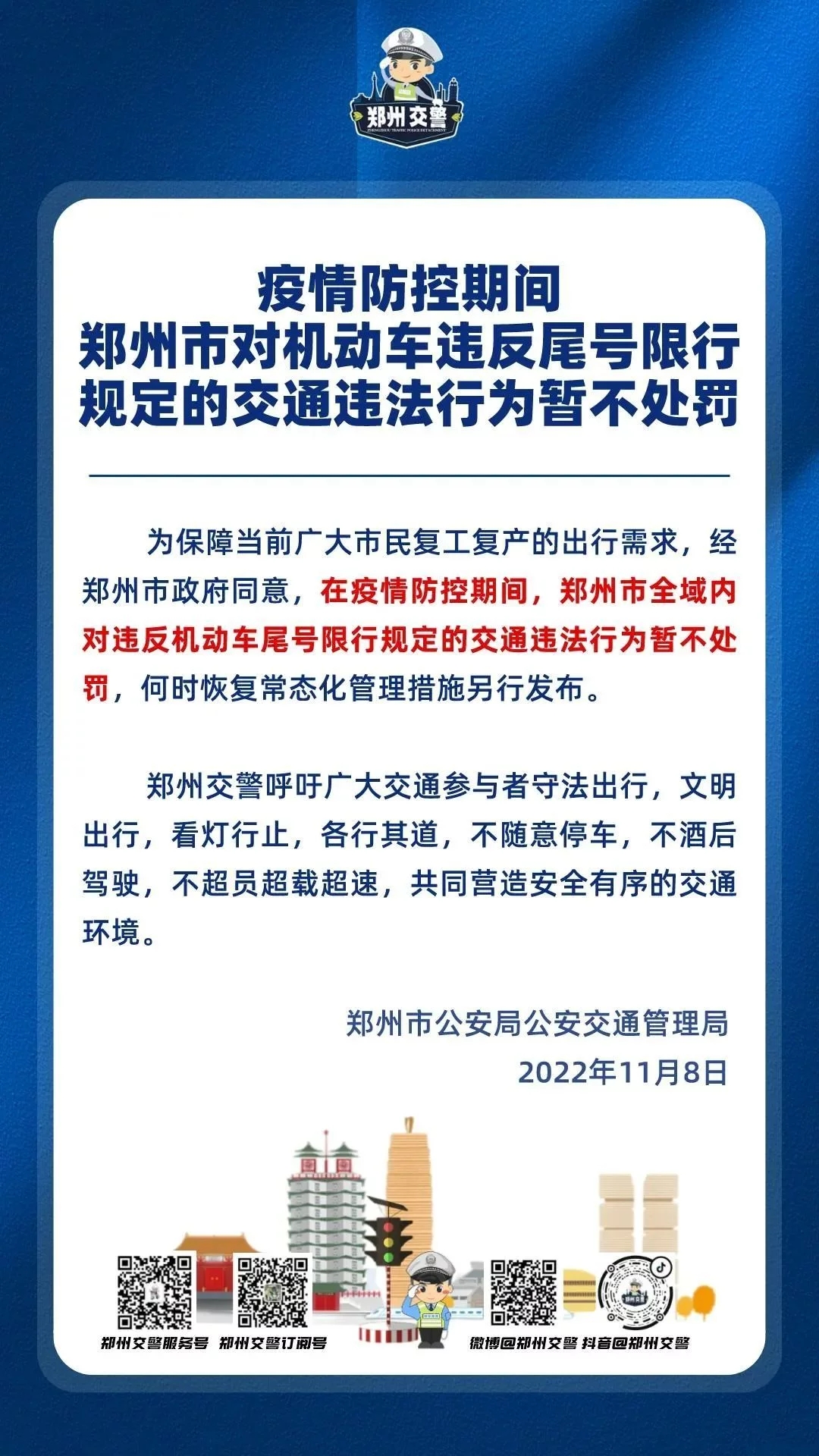 